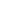 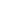 Ověření získaných znalostí Kvíz  Jaká je nejlepší definice mentoringu? Mentoring je vzájemný vztah mezi dvěma jednotlivci, kteří mají společný cíl. Mentoring je vztah výuky a učení zaměřený na kariérní rozvoj. Mentorské vztahy jsou zaměřeny na osobní a profesionální rozvoj. Mentorský vztah, jehož cílem je budovat důvěru v mentorovaného, je založen na čestnosti, důvěře, výměně znalostí, povzbuzení a posílení postavení. Existují podle vás nějaké zásadní rozdíly mezi mentoringem a reverzním mentoringem? Zdůvodněte svou odpověď. AnoNeKterý z následujících výčtů odkazuje na vlastnosti potřebné k tomu, aby byl člověk dobrým mentorem*kou? Facilitátor a učitel řešitel problémů, motivátor posluchač, průvodce, influencer, networker.Tvůj nejlepší přítel vynikající posluchač Někdo, kdo otevírá dveře.  Není vždy k dispozici. Jaká je hlavní role mentora*ky v mentorském vztahu? Věnovat zvláštní pozornost kulturním a sociálním rozdílům, genderovým aspektům, důvěrnosti a střetům zájmů. Poskytovat podporu a zpětnou vazbu, pokud má účastník/mentorovaný problémy. Být facilitátorem a učitelkou, řešitelem problémů, motivátorem, posluchačkou, průvodkyní, influencerkou a někým, kdo otevírá dveře. Jaké jsou hlavní povinnosti mentorovaného v mentorském vztahu? Ochota učit se. Schopnost naslouchat. Aktivně se účastnit všech mentorských sezení. Je aktivní naslouchání výlučnou dovedností, která se vyžaduje u mentora*ky? Zdůvodněte svou odpověď. AnoNeCo vytváří efektivní mentorský vztah? Formální setkávání se společnými cíli mezi mentorem*kou a mentorovaným. Uzavírání formálních ujednání, jako jsou mentorské dohody, pravidelná setkání a formální uzavření mentorského vztahu. Přátelství a důvěra mezi dvěma lidmi, kteří jsou ochotni se navzájem učit. Co definuje dobrý mentorský program? Nástroje používané ke spárování mentorů*ek a mentorovaných. Jasná definice strategie, stanovení jasných cílů a záměrů a stanovení standardů hodnocení. Záměr smysluplné změny.Jaká je nejlepší definice profesionálního e-portfolia? Konkrétní shrnutí individuálních pracovních úspěchů, dovedností a kompetencí prezentované v digitálním formátu (například na osobním webu). Dokument, který stručně popisuje vzdělání a profesionální zkušenosti. Jaké jsou hlavní kroky při navrhování mentorského programu? Vytváření aktivit a výběr mentorů*ek pro mentorované osoby. Definování strategie, návrh mentorského programu, vyškolení mentorů*ek, vyhodnocení programu. Výběr mentorů*ek, výběr mentorovaných a zajištění schůzek. 